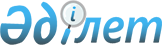 О внесении изменений в решение Махамбетского районного маслихата от 26 декабря 2019 года № 398 "О районном бюджете на 2020-2022 годы"Решение Махамбетского районного маслихата Атырауской области от 27 марта 2020 года № 426. Зарегистрировано Департаментом юстиции Атырауской области 1 апреля 2020 года № 4626
      В соответствии со статьей 109 Бюджетного кодекса Республики Казахстан от 4 декабря 2008 года, статьей 6 Закона Республики Казахстан от 23 января 2001 года "О местном государственном управлении и самоуправлении в Республике Казахстан" и рассмотрев предложенный акиматом района проект об уточнение районного бюджета на 2020-2022 годы, Махамбетский районный маслихат на LII сессии РЕШИЛ:
      1. Внести в решение районного маслихата от 26 декабря 2019 года №398 "О районном бюджете на 2020-2022 годы" (зарегистрировано в реестре государственной регистрации нормативных правовых актов за №4572, опубликовано 20 января 2020 года в эталонном контрольном банке нормативных правовых актов Республики Казахстан) следующие изменения:
      1) в пункте 1:
      в подпункте 1):
      цифры "12 658 930" заменить цифрами "12 632 985";
      цифры "9 231 317" заменить цифрами "9 205 372";
      в подпункте 2):
      цифры "12 658 930" заменить цифрами "12 676 709";
      в подпункте 5): 
      цифры "-19 883" заменить цифрами "-63 607";
      в подпункте 6):
      в строке "финансирование дефицита (использование профицита) бюджета" цифры "19 883" заменить цифрами "63 607";
      в строке "используемые остатки бюджетных средств" цифру "0" заменить цифрами "43 724".
      2) пункт 2 изложить в новой редакции:
      "2. Учесть в районном бюджете на 2020 год предусмотрены целевые трансферты из областного бюджета в сумме - 6 907 328 тысячи тенге, в том числе:
      111 131 тысяч тенге – на выплату государственной адресной социальной помощи;
      17 201 тысяч тенге - на обеспечение прав и улучшение качества жизни инвалидов в Республике Казахстан;
      11 671 тысяч тенге – на установление доплат к заработной плате работников, предоставляющих специальные социальные услуги в государственных организациях социальной защиты населения;
      22 515 тысяч тенге – на развитие рынка труда;
      164 644 тысяч тенге – на увеличение оплаты труда педагогов государственных организаций дошкольного образования;
      11 874 тысяч тенге – на доплату за квалификационную категорию педагогам государственных организаций дошкольного образования;
      855 000 тысяч тенге – на увеличение оплаты труда педагогов государственных организаций среднего образования;
      96 122 тысяч тенге – на доплату за квалификационную категорию педагогам государственных организаций среднего образования;
      1 780 000 тысяч тенге – на финансирование приоритетных проектов транспортной инфраструктуры;
      3 394 582 тысяч тенге - на развитие и (или) обустройство инженерно-коммуникационной инфраструктуры в рамках Программы жилищного строительства "Нұрлы жер";
      33 924 тысяч тенге – на установление доплат к должностному окладу за особые условия труда в организациях культурных управленческому и основному персоналу государственных организаций культуры;
      146 067 тысяч тенге - на капитальный ремонт объектов образования;
      11 900 тысяч тенге - на материально-техническое оснащение организаций образования;
      15 000 тысяч тенге - на материально-техническое оснащение организаций спорта;
      200 000 тысяч тенге – на капитальный ремонт автомобильных дорог;
      12 000 тысяч тенге - на проектирование и строительство жилья коммунального жилищного фонда;
      23 697 тысяч тенге - на развитие системы водоснабжения и водоотведения в сельских населенных пунктах;
      3) пункт 4 изложить в новой редакции:
      "4. Предусмотреть в районном бюджете на 2020 год целевые трансферты в бюджеты сельских округов в сумме – 281 160 тысяч тенге, в том числе:
      8 914 тысяч тенге - на установление доплат к заработной плате работников, предоставляющих специальные социальные услуги в государственных организациях социальной защиты населения;
      164 644 тысяч тенге - на увеличение оплаты труда педагогов государственных организаций дошкольного образования;
      11 874 тысяч тенге - на доплату за квалификационную категорию педагогам государственных организаций дошкольного образования;
      15 249 тысяч тенге - на установление доплат к должностному окладу за особые условия труда в организациях культурных управленческому и основному персоналу государственных организаций культуры;
      70 847 тысяч тенге – на обеспечение санитарии населенных пунктов;
      449 тысяч тенге – на текущее содержание организаций образования;
      2 322 тысяч тенге – на капитальный, средний ремонт автомобильных дорог в населенных пунктах и на разработку проектно-сметной документации;
      4 861 тысяч тенге – на установку и благоустройство памятников в населенных пунктах не вернувшихся с Великой Отечественной войны;
      2 000 тысяч тенге – на обеспечение функционирования системы водоснабжения населенных пунктов.
      2. Приложение 1 указанного решения изложить в новой редакции согласно приложению настоящего решения.
      3. Контроль за исполнением настоящего решения возложить на председателя постоянной комиссии районного маслихата по вопросам соблюдения законодательства, экономики и бюджета, финансов (Б. Рахметов ).
      4. Настоящее решение вводится в действие с 1 января 2020 года. Бюджет района на 2020 год
					© 2012. РГП на ПХВ «Институт законодательства и правовой информации Республики Казахстан» Министерства юстиции Республики Казахстан
				
      Председатель сессии 

Ф. Тюрина

      Секретарь маслихата 

М. Мырзашев
Приложение к решению Махамбетского районного маслихата от 27 марта 2020 года № 426Приложение 1 к решению районного маслихата от 26 декабря 2019 года № 398
Категория
Категория
Категория
Категория
Сумма (тысяч тенге)
Класс
Класс
Класс
Сумма (тысяч тенге)
Подкласс
Подкласс
Сумма (тысяч тенге)
Наименование
Сумма (тысяч тенге)
І. Доходы
12632985
1
Налоговые поступления
3404073
01
Подоходный налог
800800
1
Корпоративный подоходный налог
4800
2
Индивидуальный подоходный налог
796000
03
Социальный налог
367500
1
Социальный налог
367500
04
Hалоги на собственность
2222930
1
Hалоги на имущество
2222930
3
Земельный налог
4
Hалог на транспортные средства
5
Единый земельный налог
05
Внутренние налоги на товары, работы и услуги
9362
2
Акцизы
1652
3
Поступления за использование природных и других ресурсов
3600
4
Сборы за ведение предпринимательской и профессиональной деятельности
4110
5
Налог на игорный бизнес
08
Обязательные платежи, взимаемые за совершение юридически значимых действий и (или) выдачу документов уполномоченными на то государственными органами или должностными лицами
3481
1
Государственная пошлина
3481
2
Неналоговые поступления
11280
01
Доходы от государственной собственности
10385
5
Доходы от аренды имущества, находящегося в государственной собственности
10371
7
Вознаграждение по кредитам, выданным из государственного бюджета
14
9
Прочие доходы от государственной собствености
02
Поступления от реализации товаров (работ, услуг) государственными учреждениями, финансируемыми из государственного бюджета
50
1
Поступления от реализации товаров (работ, услуг) государственными учреждениями, финансируемыми из государственного бюджета
50
04
Штрафы, пени, санкции, взыскания, налагаемые государственными учреждениями, финансируемыми из государственного бюджета, а также содержащимися и финансируемыми из бюджета (сметы расходов) Национального Банка Республики Казахстан
32
1
Штрафы, пени, санкции, взыскания, налагаемые государственными учреждениями, финансируемыми из государственного бюджета, а также содержащимися и финансируемыми из бюджета (сметы расходов) Национального Банка РеспубликиКазахстан, за исключением поступлений от организаций нефтяного сектора
32
06
Прочие неналоговые поступления
813
1
Прочие неналоговые поступления
813
3
Поступления от продажи основного капитала
12260
01
Продажа государственного имущества, закрепленного за государственными учреждениями
2260
1
Продажа государственного имущества, закрепленного за государственными учреждениями
2260
03
Продажа земли и нематериальных активов
10000
1
Продажа земли
10000
2
Продажа нематериальных активов
4
Поступления трансфертов
9205372
01
Трансферты из нижестоящих органов государственного управления
23
3
Трансферты из бюджетов городов районного значения, сел, поселков, сельских округов
23
02
Трансферты из вышестоящих органов государственного управления
9205349
2
Трансферты из областного бюджета
9205349
Функциональная группа
Функциональная группа
Функциональная группа
Функциональная группа
Администратор
Администратор
Администратор
Программа
Наименование
II. Затраты
12676709
01
Государственные услуги общего характера
354863
112
Аппарат маслихата района (города областного значения)
21714
001
Услуги по обеспечению деятельности маслихата района (города областного значения)
21714
003
Капитальные расходы государственного органа
122
Аппарат акима района (города областного значения)
114087
001
Услуги по обеспечению деятельности акима района (города областного значения)
93087
003
Капитальные расходы государственного органа
21000
113
Целевые текущие трансферты из местных бюджетов
459
Отдел экономики и финансов района (города областного значения)
2100
003
Проведение оценки имущества в целях налогообложения
900
010
Приватизация, управление коммунальным имуществом, постприватизационная деятельность и регулирование споров, связанных с этим 
1200
028
Приобретение имущества в коммунальную собственность
458
Отдел жилищно-коммунального хозяйства, пассажирского транспорта и автомобильных дорог района (города областного значения)
99742
001
Услуги по реализации государственной политики на местном уровне в области жилищно-коммунального хозяйства, пассажирского транспорта и автомобильных дорог
19712
013
Капитальные расходы государственного органа
113
Целевые текущие трансферты нижестоящим бюджетам
80030
459
Отдел экономики ифинансов района (города областного значения)
43366
001
Услуги по реализации государственной политики в области формирования и развития экономической политики, государственного планирования, исполнения бюджета и управления коммунальной собственностью района (города областного значения)
35676
002
Создание информационных систем
015
Капитальные расходы государственного органа
7690
113
Целевые текущие трансферты нижестоящим бюджетам
467
Отдел строительстварайона (города областного значения)
040
Развитие объектов государственных органов
482
Отдел предпринимательства и туризма района (города областного значения)
13268
001
Услуги по реализации государственной политики на местном уровне в области развития предпринимательства и туризма
13268
003
Капитальные расходы государственного органа
486
Отдел земельных отношений, архитектуры и градостроительства района (города областного значения)
21407
001
Услуги по реализации государственной политики в области регулирования земельных отношений, архитектуры и градостроительства на местном уровне
21407
003
Капитальные расходы государственного органа
801
Отдел занятости, социальных программ и регистрации актов гражданского состояния района (города областного значения)
39179
001
Услуги по реализации государственной политики на местном уровне в сфере занятости, социальных программ и регистрации актов гражданского состояния
30265
003
Капитальные расходы государственного органа
032
Капитальные расходы подведомственных государственных учреждений и организаций
113
Целевые текущие трансферты нижестоящим бюджетам
8914
02
Оборона
9125
122
Аппарат акима района (города областного значения)
6050
005
Мероприятия врамках исполнения всеобщей воинской обязанности
6050
122
Аппарат акима района (города областного значения)
350
006
Предупреждение и ликвидация чрезвычайных ситуаций масштаба района (города областного значения)
350
122
Аппарат акима района (города областного значения)
2725
007
Мероприятия по профилактике и тушению степных пожаров районного (городского) масштаба, а также пожаров в населенных пунктах, в которых не созданы органы государственной противопожарной службы
2725
03
Общественный порядок, безопасность, правовая, судебная, уголовно-исполнительная деятельность
458
Отдел жилищно-коммунального хозяйства, пассажирского транспорта и автомобильныхдорограйона(городаобластного значения)
021
Обеспечение безопасности дорожного движения в населенных пунктах
04
Образование
4402076
464
Отдел образованиярайона (города областного значения)
12270
009
Обеспечение деятельности организацийдошкольного воспитанияиобучения
12270
467
Отдел строительстварайона (города областного значения)
037
Строительство и реконструкция объектов дошкольного воспитания и обучения 
123
Аппарат акима района в городе, города районного значения, поселка, села,сельского округа
005
Организация бесплатного подвоза учащихся до школы и обратно в сельской местности
464
Отдел образования района (города областного значения)
3764591
003
Общеобразовательное обучение
3662582
006
Дополнительное образование для детей
102009
465
Отдел физической культуры и спорта района (города областного значения)
95508
017
Дополнительное образование для детей и юношества по спорту
95508
467
Отдел строительстварайона (города областного значения)
024
Строительство и реконструкция объектов начального, основного среднего и общего среднего образования
464
Отдел образованиярайона (города областного значения)
529707
001
Услуги по реализации государственной политики на местном уровне в области образования
30981
004
Информатизация системы образования в государственных учреждениях образования района(города областного значения)
005
Приобретение и доставка учебников, учебно-методических комплексов для государственных учреждений образования района (города областного значения)
75828
007
Проведение школьных олимпиад, внешкольных мероприятий и конкурсов районного (городского) масштаба
4151
012
Капитальные расходы государственного органа
015
Ежемесячная выплата денежных средств опекунам (попечителям) на содержание ребенка-сироты (детей-сирот), и ребенка (детей), оставшегося без попечения родителей
10500
022
Выплата единовременных денежных средств казахстанским гражданам, усыновившим (удочерившим) ребенка (детей)-сироту и ребенка (детей), оставшегося безпопечения родителей
023
Методическая работа
39547
029
Обследование психического здоровья детей и подростков и оказание психолого-медико-педагогической консультативной помощи населению
30216
067
Капитальные расходы подведомственных государственных учреждений и организаций
161517
113
Целевые текущие трансферты нижестоящим бюджетам
176967
05
Здравоохранение
123
Аппарат акима района в городе, города районного значения, поселка, села,сельского округа
002
Организация в экстренных случаях доставки тяжелобольных людей до ближайшей организации здравоохранения, оказывающей врачебную помощь
06
Социальная помощь и социальное обеспечение
449902
464
Отдел образования района (города областного значения)
1135
030
Содержание ребенка (детей), переданного патронатным воспитателям
1135
801
Отдел занятости, социальных программ и регистрации актов гражданского состояния района (города областного значения)
137114
010
Государственная адресная социальная помощь
137114
458
Отдел жилищно-коммунального хозяйства, пассажирского транспорта и автомобильных дорог района (города областного значения)
094
Предоставление жилищных сертификатов как социальная помощь
801
Отдел занятости, социальных программ и регистрации актов гражданского состояния района (города областного значения)
309178
004
Программа занятости
129162
006
Оказание социальной помощи на приобретение топлива специалистам здравоохранения, образования, социального обеспечения, культуры , спорта и ветеринарии в сельской местности в соответствии с законодательством Республики Казахстан
7535
007
Оказание жилищной помощи
519
009
Материальное обеспечение детей-инвалидов, воспитывающихся и обучающихся на дому
1356
011
Социальная помощь отдельным категориям нуждающихся граждан по решениям местных представительных органов
44000
015
Территориальные центры социального обслуживания пенсионеров и инвалидов
22182
017
Обеспечение нуждающихся инвалидов обязательными гигиеническими средствами и предоставление услуг специалистами жестового языка, индивидуальными помощниками в соответствии с индивидуальной программой реабилитации инвалида
32752
023
Обеспечение деятельности центров занятости населения
54008
018
Оплата услуг по зачислению, выплате и доставке пособий и других социальных выплат
463
050
Реализация Плана мероприятий по обеспечению прав и улучшению качества жизни инвалидов в Республике Казахстан на 2012-2018 годы
17201
07
Жилищно-коммунальное хозяйство
3798552
458
Отдел жилищно-коммунального хозяйства, пассажирского транспорта и автомобильных дорог района (города областного значения)
1200
004
Обеспечение жильем отдельных категорий граждан
005
Снос аварийного и ветхого жилья
031
Изготовление технических паспортов на объекты кондоминиумов
1200
041
Ремонт и благоустройство объектов городов и сельских населенных пунктов в рамках Государственной программы развития продуктивной занятости и массового предпринимательства на 2017 – 2021 годы "Еңбек"
464
Отдел образования района (города областного значения)
026
Ремонт и благоустройство объектов городов и сельских населенных пунктов в рамках Государственной программы развития продуктивной занятости и массового предпринимательства на 2017 – 2021 годы "Еңбек"
467
Отдел строительстварайона (города областного значения)
3406582
003
Проектирование и (или) строительство, реконструкция жилья коммунального жилищного фонда
12000
004
Проектирование, развитие и (или) обустройствоинженерно-коммуникационной инфраструктуры
3394582
072
Строительство служебного жилища, развитие инженерно-коммуникационной инфраструктуры и строительство, достройка общежитий для молодежи в рамках Государственной программы развития продуктивной занятости и массового предпринимательства на 2017 – 2021 годы "Еңбек"
074
Развитие и/или сооружение недостающих объектов инженерно-коммуникационной инфраструктуры в рамках Государственной программы развития продуктивной занятости и массового предпринимательства на 2017 – 2021 годы "Еңбек";
098
Приобретение жилья коммунального жилищного фонда
458
Отдел жилищно-коммунального хозяйства, пассажирского транспорта и автомобильных дорог района (города областного значения)
236513
012
Функционирование системы водоснабжения и водоотведения
135339
026
Организация эксплуатации тепловых сетей, находящихся в коммунальнойсобственности районов (городов областного значения)
85567
027
Организация эксплуатации сетей газификации, находящихся в коммунальной собственности районов (городов областного значения)
15607
028
Развитие коммунального хозяйства
029
Развитие системы водоснабжения и водоотведения
467
Отдел строительства района (города областного значения)
154257
005
Развитие коммунального хозяйства
130560
006
Развитие системы водоснабжения и водоотведения
007
Развитие благоустройства городов и населенных пунктов
058
Развитие системы водоснабжения и водоотведения в сельских населенных пунктах
23697
458
Отдел жилищно-коммунального хозяйства, пассажирского транспорта и автомобильных дорог района (города областного значения)
016
Обеспечение санитарии населенных пунктов
08
Культура, спорт, туризм и информационное пространство
219602
467
Отдел строительстварайона (города областного значения)
011
Развитие объектов культуры
455
Отдел культуры и развития языков района (города областного значения)
47358
003
Поддержка культурно-досуговой работы
47358
009
Обеспечение сохранности историко-культурного наследия и доступа к ним
465
Отдел физической культуры и спорта района (города областного значения)
38547
001
Услуги по реализации государственной политики на местном уровне в сфере физической культуры и спорта
12162
004
Капитальные расходы государственного органа
005
Развитие массового спорта и национальных видов спорта 
5000
006
Проведение спортивных соревнований на районном (города областного значения) уровне
4385
007
Подготовка и участие членов сборных команд района (города областного значения) по различным видам спорта на областных спортивных соревнованиях
2000
032
Капитальные расходы подведомственных государственных учреждений и организаций
15000
467
Отдел строительстварайона (города областного значения)
008
Развитие объектов спорта 
455
Отдел культуры и развития языков района (города областного значения)
70959
006
Функционирование районных (городских) библиотек
70959
007
Развитие государственного языка и других языков народа Казахстана
456
Отдел внутренней политики района (города областного значения)
2296
002
Услуги по проведению государственной информационной политики
2296
455
Отдел культуры и развития языков района (города областного значения)
29162
001
Услуги по реализации государственной политики на местном уровне в области развития языков и культуры
13913
010
Капитальные расходы государственного органа
032
Капитальные расходы подведомственных государственных учреждений и организаций
113
Целевые текущие трансферты нижестоящим бюджетам
15249
456
Отдел внутренней политики района (города областного значения)
31280
001
Услуги по реализации государственной политики на местном уровне в области информации, укрепления государственности и формирования социального оптимизма граждан
14767
003
Реализация мероприятий в сфере молодежной политики
16513
006
Капитальные расходы государственного органа
032
Капитальные расходы подведомственных государственных учреждений и организаций
09
Топливно-энергетический комплекс и недропользование
472
Отдел строительства, архитектуры и градостроительства района (города областного значения)
009
Развитие теплоэнергетической системы
10
Сельское, водное, лесное, рыбное хозяйство, особо охраняемые природные территории, охрана окружающей среды и животного мира, земельные отношения
35707
459
Отдел экономики и финансов района (города областного значения)
7801
099
Реализация мер по оказанию социальной поддержки специалистов 
7801
462
Отдел сельского хозяйства района (города областного значения)
21401
001
Услуги по реализации государственной политики на местном уровне в сфере сельского хозяйства
21401
005
Возмещение владельцам стоимости изымаемых и уничтожаемых больных животных, продуктов и сырья животного происхождения
006
Капитальные расходы государственного органа 
467
Отдел строительстварайона (города областного значения)
010
Развитие объектов сельского хозяйства
473
Отдел ветеринарии района (города областного значения)
6505
001
Услуги по реализации государственной политики на местном уровне в сфере ветеринарии
6505
003
Капитальные расходы государственного органа
005
Обеспечение функционирования скотомогильников (биотермических ям)
006
Организация санитарного убоя больных животных
007
Организация отлова и уничтожения бродячих собак и кошек
008
Возмещение владельцам стоимости изымаемых и уничтожаемых больныхживотных,продуктови сырьяживотногопроисхождения
009
Проведение ветеринарных мероприятий по энзоотическим болезням животных
010
Проведение мероприятий по идентификации сельскохозяйственных животных
032
Капитальные расходы подведомственных государственных учреждений и организаций
473
Отдел ветеринарии района (города областного значения)
011
Проведение противоэпизоотических мероприятий
11
Промышленность, архитектурная, градостроительная и строительная деятельность
23579
472
Отдел строительства, архитектуры и градостроительства района (города областного значения)
23579
001
Услуги по реализации государственной политики в области строительства, архитектурыиградостроительствана местном уровне 
23579
013
Разработка схем градостроительного развития территории района, генеральных планов городов районного (областного) значения, поселков и иных сельских населенных пунктов
015
Капитальные расходы государственного органа
12
Транспорт и коммуникации
2005000
458
Отдел жилищно-коммунального хозяйства, пассажирского транспорта и автомобильных дорог района (города областного значения)
2005000
022
Развитие транспортной инфраструктуры
023
Обеспечение функционирования автомобильных дорог
25000
045
Капитальный и средний ремонт автомобильных дорог районного значения и улиц населенных пунктов
200000
091
Реализация приоритетных проектов транспортной инфрастуктуры
1780000
13
Прочие
69432
458
Отдел жилищно-коммунального хозяйства, пассажирского транспорта и автомобильных дорог района (города областного значения)
062
Реализация мероприятий по социальной и инженерной инфраструктуре в сельских населенных пунктах в рамках проекта "Ауыл-Ел бесігі
459
Отдел экономики и финансов района (города областного значения)
69432
012
Резерв местного исполнительного органа района (города областного значения)
69432
467
Отдел строительстварайона (города областного значения)
079
Развитие социальной и инженерной инфраструктуры в сельских населенных пунктах в рамках проекта "Ауыл-Ел бесігі"
14
Обслуживание долга
459
Отдел экономики и финансов района (города областного значения)
021
Обслуживание долга местных исполнительных органов по выплате вознаграждений и иных платежей по займам из областного бюджета
15
Трансферты
1311346
459
Отдел экономики и финансов района (города областного значения)
1311346
006
Возврат неиспользованных (недоиспользованных) целевых трансфертов
1016
020
Целевые текущие трансферты в вышестоящие бюджеты в связи с изменением фонда оплаты труда в бюджетной сфере
024
Целевые текущие трансферты из нижестоящего бюджета на компенсацию потерь вышестоящего бюджета в связи и изменением законодательства
58606
038
Субвенции 
1221640
051
Трансферты органам местного самоуправления
054
Возврат сумм неиспользованных (недоиспользованных) целевых трансфертов, выделенных из республиканского бюджета за счет целевого трансферта из Национального фонда Республики Казахстан
30084
Функциональная группа
Функциональная группа
Функциональная группа
Функциональная группа
Сумма (тысяч тенге)
Администратор
Администратор
Администратор
Сумма (тысяч тенге)
Программа
Программа
Сумма (тысяч тенге)
Наименование
Сумма (тысяч тенге)
ІІІ. Чистое бюджетное кредитование
19883
Бюджетные кредиты
19883
10
Сельское, водное, лесное, рыбное хозяйство, особо охраняемые природные территории, охрана окружающей среды и животного мира, земельные отношения
19883
459
Отдел экономики и бюджетного планирования района (города областного значения)
19883
018
Бюджетные кредиты для реализации мер социальной поддержки специалистов 
19883
Категория
Категория
Категория
Категория
Сумма (тысяч тенге)
Класс
Класс
Класс
Сумма (тысяч тенге)
Подкласс
Подкласс
Сумма (тысяч тенге)
Наименование
Сумма (тысяч тенге)
Погашение бюджетных кредитов
5
Погашение бюджетных кредитов
01
Погашение бюджетных кредитов
1
Погашение бюджетных кредитов, выданных из государственного бюджета
Функциональная группа
Функциональная группа
Функциональная группа
Функциональная группа
Сумма (тысяч тенге)
Администратор
Администратор
Администратор
Сумма (тысяч тенге)
Программа
Программа
Сумма (тысяч тенге)
Наименование
Сумма (тысяч тенге)
ІV. Сальдо по операциям с финансовыми активами
Приобретение финансовых активов
13
Прочие
458
Отдел жилищно-коммунального хозяйства, пассажирского транспорта и автомобильных дорог района (города областного значения)
065
Формирование или увеличение уставного капитала юридических лиц
Категория
Категория
Категория
Категория
Сумма (тысяч тенге)
Класс
Класс
Класс
Сумма (тысяч тенге)
Подкласс
Подкласс
Сумма (тысяч тенге)
Наименование
Сумма (тысяч тенге)
Поступления от продажи финансовых активов государства
6
Поступления от продажи финансовых активов государства 
01
Поступления от продажи финансовых активов государства 
1
Поступления от продажи финансовых активов внутри страны 
Категория
Категория
Категория
Категория
Сумма (тысяч тенге)
Класс
Класс
Класс
Сумма (тысяч тенге)
Подкласс
Подкласс
Сумма (тысяч тенге)
Наименование
Сумма (тысяч тенге)
V. Дефицит (профицит) бюджета
-63607
VI. Финансирование дефицита (использование профицита) бюджета 
63607
7
Поступление займов
19883
01
Внутренние государственные займы
19883
2
Договоры займа
19883
Функциональная группа
Функциональная группа
Функциональная группа
Функциональная группа
Сумма (тысяч тенге)
Администратор
Администратор
Администратор
Сумма (тысяч тенге)
Программа
Программа
Сумма (тысяч тенге)
Наименование
Сумма (тысяч тенге)
16
Погашение займов
459
Отдел экономики и финансов района (города областного значения)
005
Погашение долга местного исполнительного органа перед вышестоящим бюджетом
Категория
Категория
Категория
Категория
Сумма (тысяч тенге)
Класс
Класс
Класс
Сумма (тысяч тенге)
Подкласс
Подкласс
Сумма (тысяч тенге)
Наименование
Сумма (тысяч тенге)
8
Используемые остатки бюджетных средств
43724
01
Остатки бюджетных средств 
43724
1
Свободные остатки бюджетных средств
43724